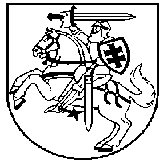 VILNIAUS LOPŠELIO-DARŽELIO ,,SPINDULĖLIS”DIREKTORIUSĮSAKYMASDĖL  VIEŠOJO PIRKIMO VYKDYMO                                                     2017 m. liepos  mėn. 3 d. Nr. V- 40Vadovaudamasi Vilniaus lopšelio-darželio ,,Spindulėlis“ supaprastintų viešųjų pirkimų taisyklių 10 p. : P a v e d u viešojo pirkimo Komisijai vykdyti šlaitinio stogo renovacijos darbų supaprastintą pirkimą;T v i r t i n u mažos vertės neskelbiamo pirkimo, vykdomo apklausos būdu, sąlygas šlaitinio stogo renovacijos darbams atlikti (įsak. 2017-06-02 Nr. A15-1403/17 ,,Dėl avariniams darbams skirtų lėšų paskirstymo“)Direktorė                                                                                         Zina Piesliakienė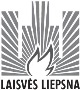 